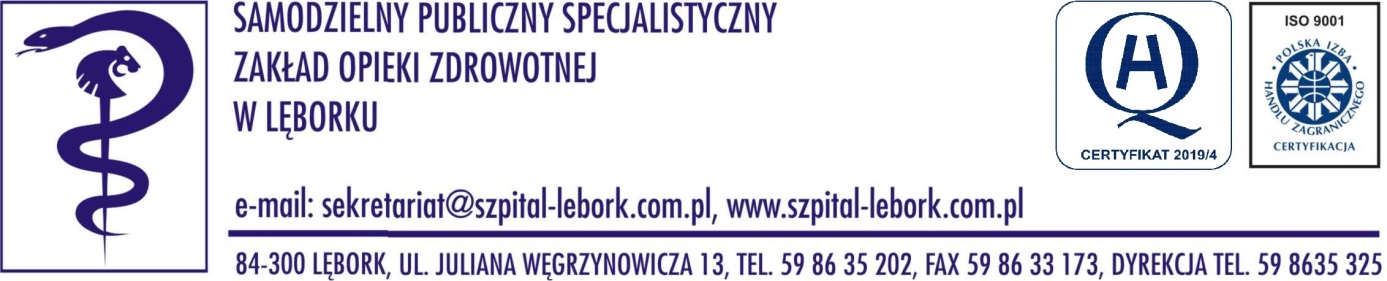 Załącznik nr 3 do SWZOŚWIADCZENIEskładane na podstawie art. 125 ust. 1 w zw. z art. 273 ust. 2 ustawy z dnia 11 września 2019 r. Prawo zamówień publicznych Na potrzeby postępowania o udzielenie zamówienia publicznego na Wydzielenie przeciwpożarowe klatek schodowych K-2, K-3 i K-4 wraz z wyposażeniem ich w system oddymiania i SSP oświadczam, co następuje:Oświadczam, że na dzień składania ofert nie podlegam wykluczeniu z postępowania na podstawie art. 108 ust. 1 ustawy Pzp oraz art. 109 ust. 1 pkt. 4 ustawy Pzp i spełniam warunki udziału w postępowaniu określone przez zamawiającego w SWZ *Oświadczam, że zachodzą w stosunku do mnie podstawy wykluczenia z postępowania na podstawie art. ….… ust. …….. pkt ………. ustawy Pzp (podać mającą zastosowanie podstawę wykluczenia spośród wymienionych w art. 108 ust. 1,  art. 109 ust. 1 pkt. 4 i spełniam warunki udziału w postępowaniu określone przez zamawiającego w SWZ *Jednocześnie oświadczam, że podjąłem następujące środki naprawcze: …………………………………………………………………………………………………………………………………………………………..……………………………………………………………………………………………………………………………………………………………. i w mojej ocenie spełniłem łącznie przesłanki wskazane w art. 110 ust. 2 ustawy Pzp. Na potwierdzenie dołączam następujące dowody: …………………………………………………………………….………………………………………………………………………………………………………………………………………………………….………….*Oświadczam, że podane informacje są aktualne i zgodne z prawdą oraz zostały przedstawione z pełną świadomością konsekwencji wprowadzenia zamawiającego w błąd przy przedstawianiu informacji.* niepotrzebne skreślićUWAGA: oświadczenie MUSI być podpisane kwalifikowanym podpisem elektronicznym lub podpisem zaufanym lub elektronicznym podpisem osobistym przez osobę upoważnioną do reprezentowania Wykonawcy. Zaleca się, aby przy podpisywaniu oferty podpisem kwalifikowanym zaznaczyć opcję widoczności podpisu.